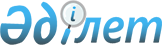 О проекте Закона Республики Казахстан "О внесении изменений и дополнений в некоторые законодательные акты Республики Казахстан по вопросам службы пробации"Постановление Правительства Республики Казахстан от 30 сентября 2011 года № 1120      Правительство Республики Казахстан ПОСТАНОВЛЯЕТ:

      внести на рассмотрение Мажилиса Парламента Республики Казахстан проект Закона Республики Казахстан "О внесении изменений и дополнений в некоторые законодательные акты Республики Казахстан по вопросам службы пробации".      Премьер-Министр

      Республики Казахстан:                      К. МасимовПроект ЗАКОН РЕСПУБЛИКИ КАЗАХСТАН О внесении изменений и дополнений в некоторые законодательные

акты Республики Казахстан по вопросам службы пробации      Статья 1. Внести изменения и дополнения в следующие законодательные акты Республики Казахстан:

      1. В Уголовный кодекс Республики Казахстан от 16 июля 1997 года (Ведомости Парламента Республики Казахстан, 1997 г., № 15-16, ст. 211; 1998 г., № 16, ст. 219; № 17-18, ст. 225; 1999 г., № 20, ст. 721; № 21, ст. 774; 2000 г., № 6, ст. 141; 2001 г., № 8, ст. 53, 54; 2002 г., № 4, ст. 32, 33; № 10, ст. 106; № 17, ст. 155; № 23-24, ст. 192; 2003 г., № 15, ст. 137; № 18, ст. 142; 2004 г., № 5, ст. 22; № 17, ст. 97; № 23, ст. 139; 2005 г., № 13, ст. 53; № 14, ст. 58; № 21-22, ст. 87; 2006 г., № 2, ст. 19; № 3, ст. 22; № 5-6, ст. 31; № 8, ст. 45; № 12, ст. 72; № 15, ст. 92; 2007 г., № 1, ст. 2; № 4, ст. 33; № 5-6, ст. 40; № 9, ст. 67; № 10, ст. 69; № 17, ст. 140; 2008 г., № 12, ст. 48; № 13-14, ст. 58; № 17-18, ст. 72; № 23, ст. 114; № 24, ст. 126; 2009 г., № 6-7, ст. 32; № 13-14, ст. 63; № 15-16, ст. 71, 73, 75; № 17, ст. 82, 83; № 24, ст. 121, 122, 125, 127, 128, 130; 2010 г., № 1-2, ст. 5; № 7, ст. 28, 32; № 11, ст. 59; № 15, ст. 71; № 20-21, ст. 119; № 22, ст. 130; № 24, ст. 149; 2011 г., № 1, ст. 9; № 2, ст. 19,28):

      1) часть 5-1 статьи 63 изложить в следующей редакции:

      "5-1. Суд, назначая условное осуждение, устанавливает пробационный контроль и возлагает на осужденного исполнение определенных обязанностей: не менять постоянного места жительства, работы, учебы без уведомления специализированного государственного органа, осуществляющего контроль за поведением условно осужденного, не посещать определенные места, пройти курс лечения от алкоголизма, наркомании, токсикомании, венерического заболевания или ВИЧ/СПИД, осуществлять материальную поддержку семьи. Суд может возложить на условно осужденного исполнение и других обязанностей, способствующих его исправлению.";

      2) часть вторую и третью статьи 64 изложить в следующей редакции:

      "2. Если условно осужденный совершил административное правонарушение, посягающее на общественный порядок и нравственность, права несовершеннолетних, на личность и в сфере семейно-бытовых отношений, за которое на него было наложено административное взыскание, умышленную порчу электронных средств слежения, а также в случае неявки для регистрации без уважительной причины, смены места жительства без разрешения органа, осуществляющего контроль за поведением условно осужденного, а также в случае неисполнения возложенных на осужденного судом обязанностей, суд по представлению органа, указанного в части первой настоящей статьи, может продлить испытательный срок и установить усиленный пробационный контроль, но не более чем на один год.

      3. В случае повторного совершения условно осужденным в течение испытательного срока нарушений указанных в части второй настоящей статьи, а также неповиновения законному требованию, а равно оскорбления либо угрозы совершения насильственных действий в отношении сотрудников органа, осуществляющего контроль за поведением условно осужденного, либо если условно осужденный скрылся от контроля, суд по представлению органа, указанного в части первой настоящей статьи, постановляет об отмене условного осуждения и исполнении назначенного наказания приговором суда.".

      2. В Уголовно-процессуальный кодекс Республики Казахстан от 13 декабря 1997 года (Ведомости Парламента Республики Казахстан, 1997 г., № 23, ст. 335; 1998 г., № 23, ст. 416; 2000 г., № 3-4, ст. 66; № 6, ст. 141; 2001 г., № 8, ст. 53; № 15-16, ст. 239; № 17-18, ст. 245; № 21-22, ст. 281; 2002 г., № 4, ст. 32, 33; № 17, ст. 155; № 23-24, ст. 192; 2003 г., № 18, ст. 142; 2004 г., № 5, ст. 22; № 23, ст. 139; № 24, ст. 153, 154, 156; 2005 г., № 13, ст. 53; № 21-22, ст. 87; № 24, ст. 123; 2006 г., № 2, ст. 19; № 5-6, ст. 31; № 12, ст. 72; 2007 г., № 1, ст. 2; № 5-6, ст. 40; № 10, ст. 69; № 13, ст. 99; 2008 г., № 12, ст. 48; № 15-16, ст. 62, 63; № 23, ст. 114; 2009 г., № 6-7, ст. 32; № 15-16, ст. 71, 73; № 17, ст. 81, 83; № 23, ст. 113, 115; № 24, ст. 121, 122, 125, 127, 128, 130; 2010 г., № 1-2, ст. 4; № 11, ст. 59; № 17-18, ст. 111; № 20-21, ст. 119; № 22, ст. 130; № 24, ст. 149; 2011 г., № 1, ст. 9; № 2, ст. 19,28):

      1) подпункты 4) и 5) пункта 1 статьи 380 изложить в следующей редакции:

      "4) вид и размер наказания, назначенного подсудимому за каждое преступление, в совершении которого он признан виновным, а также решение об отмене или сохранении условного осуждения по предыдущему приговору и окончательная мера наказания, подлежащая отбытию на основании статей 58, 60 Уголовного кодекса Республики Казахстан.

      Суд в приговоре при назначении в качестве меры наказания лишения свободы указывает вид и режим учреждения, в котором его должен отбывать осужденный, а при назначении наказаний не связанных с изоляцией осужденного от общества устанавливает обязанность его явки в десятидневный срок после вступления приговора в законную силу в уголовно-исполнительную инспекцию для постановки на учет;

      5) длительность испытательного срока при условном осуждении и возложенные на осужденного обязанности, при этом суд разъясняет ответственность, предусмотренную статьей 64 Уголовного кодекса Республики Казахстан;".

      3. В Уголовно-исполнительный кодекс Республики Казахстан от 13 декабря 1997 года (Ведомости Парламента Республики Казахстан, 1997 г., № 24, ст. 337; 2000 г., № 6, ст. 141; № 8, ст. 189; № 18, ст. 339; 2001 г., № 8, ст. 53; № 17-18, ст. 245; № 24, ст. 338; 2002 г., № 23-24, ст. 192; 2004 г.; № 5, ст. 22; № 23, ст. 139, 142; № 24, ст. 154; 2005 г., № в, ст. 53; 2006 г., № 11, ст. 55; 2007 г., № 2, ст. 18; № 5-6, ст. 40; № 9, ст. 67; № 10, ст. 69; № 17, ст. 140; № 20, ст. 152; 2008 г., № 23, ст. 114; 2009 г., № 15-16, ст. 73; № 24, ст. 128, 130; 2010 г., № 7, ст. 28; 2011 г., № 2, ст. 19):

      1) дополнить статьей 7-1 следующего содержания:

      "Статья 7-1. Пробация в уголовно-исполнительной системе

      Пробация в уголовно-исполнительной системе - комплекс мер социально-правового характера, вырабатываемых и реализуемых службой пробации уголовно-исполнительной инспекции индивидуально в отношении каждого условно осужденного в период испытательного срока и нахождения под пробацнонным контролем для дальнейшей коррекции их поведения с целью предупреждения совершения ими новых преступлений.";

      2) пункт 9 статьи 14 изложить в следующей редакции:

      "9. Условно осужденные находятся под пробацнонным контролем службы пробации уголовно-исполнительной инспекции, которыми оказывается социально-правовая помощь с целью дальнейшей коррекции их поведения и предупреждения совершения ими новых преступлений. За условно осужденными военнослужащими контроль осуществляется командованием воинских частей.";

      3) статьи 181, 182, 183, 184 изложить в следующей редакции:

      "Статья 181. Порядок осуществления контроля за поведением

                   условно осужденных военнослужащих

      1. Контроль за поведением условно осужденных военнослужащих в течение испытательного срока осуществляется командованием их воинских частей.

      2. Условно осужденные обязаны отчитываться перед командованием воинских частей о своем поведении, выполнять возложенные судом обязанности, являться два раза в месяц для регистрации. При неявке без уважительных причин условно осужденный может быть подвергнут приводу.

      Статья 182. Порядок осуществления пробационного

                  контроля за поведением условно осужденных и

                  оказания им социально-правовой помощи

      1. Служба пробации уголовно-исполнительной инспекции при постановке на учет условно осужденного находящегося под пробацнонным контролем:

      1) проводит изучение личности осужденного с установлением состояния здоровья, уровня его образования и занятости трудом, наличия места жительства, а также выясняет иные сведения необходимые для определения объема социально-правовой помощи;

      2) разъясняет порядок предоставления социально-правовой помощи, осуществления и прекращения в отношении него пробационного контроля, а также устанавливает дни явки в службу пробации уголовно-исполнительной инспекции для регистрации;

      3) разъясняет порядок исполнения возложенных судом обязанностей, привлечения к ответственности за их неисполнение, а также нарушение порядка пробационного контроля.

      2. По результатам изучения личности и жизненной ситуации условно осужденного службой пробации уголовно-исполнительной инспекции составляется индивидуальная программа оказания социально-правовой помощи.

      3. Основными направлениями социально-правовой помощи условно осужденным являются оказание содействия в получении образования, овладение профессией, трудоустройстве, лечении, а также обеспечении правовой помощи.

      4. Местными исполнительными органами, неправительственными и иными организациями, оказывается содействие службе пробации уголовно-исполнительной инспекции при осуществлении ее социально-правовой помощи условно осужденным в соответствии с индивидуально разработанной программой.

      5. Порядок оказания социально-правовой помощи условно осужденным определяется Правительством Республики Казахстан.

      6. При назначении условно осужденному в качестве дополнительного наказания лишения права занимать определенные должности или заниматься определенной деятельностью уголовно-исполнительная инспекция в полном объеме осуществляет мероприятия, предусмотренные статьями 24-29 настоящего Кодекса.

      7. Условно осужденные обязаны отчитываться перед службой пробации уголовно-исполнительной инспекции о своем поведении, выполнять возложенные судом обязанности, являться два раза, а при усиленном пробационном контроле четыре раза в месяц для регистрации, а также по вызову в службу пробации уголовно-исполнительной инспекции. При неявке без уважительных причин условно осужденный, может быть, подвергнут приводу.

      8. Для обеспечения надлежащего пробационного контроля и получения информации о месте нахождении осужденных лиц служба пробации уголовно-исполнительной инспекции вправе использовать электронные средства слежения, виды которых определяются Правительством Республики Казахстан. Порядок их применения службой пробации уголовно-исполнительной инспекции при осуществлении пробационного контроля определяются уполномоченным органом в сфере уголовно-исполнительной деятельности.

      9. В случае уклонения условно осужденного от пробационного контроля служба пробации уголовно-исполнительной инспекции проводит первоначальные мероприятия по установлению его места нахождения и причин уклонения.

      Статья 183. Исчисление испытательного срока и пробационного

                  контроля

      1. Испытательный срок и срок пробационного контроля исчисляется с момента вступления приговора суда в законную силу.

      2. По истечении испытательного срока пробационный контроль за поведением условно осужденного прекращается, и он снимается с учета службы пробации уголовно-исполнительной инспекции.

      3. В случае призыва осужденного на действительную воинскую службу в местный орган военного управления направляется копия приговора, а в необходимых случаях и иные документы, требующиеся для осуществления контроля за поведением условно осужденного по месту прохождения службы. Командование воинской части обязано в десятидневный срок сообщить в службу пробации уголовно-исполнительной инспекции о постановке условно осужденного на учет, по окончании службы - о его убытии из воинской части.

      4. Течение испытательного срока прерывается с момента вынесения судом постановления об объявлении условно осужденного в розыск и возобновляется по решению суда.

      Статья 184. Ответственность условно осужденных

      1. В случае совершения условно осужденным административного правонарушения, посягающего на общественный порядок и нравственность, права несовершеннолетних, на личность, и в сфере семейно-бытовых отношений, за которое на него было наложено административное взыскание, умышленного повреждения (порчи) осужденным электронных средств слежения, неявки для регистрации без уважительной причины, смены места жительства без разрешения службы пробации уголовно-исполнительной инспекции, последней вносится в суд представление о продлении испытательного срока и установлении усиленного пробационного контроля, но не более чем на один год, а также в письменной форме выносится предупреждение о возможности отмены условного осуждения.

      2. При наличии достаточных оснований службой пробации уголовно-исполнительной инспекций в суд направляется представление о продлении испытательного срока и установлении усиленного пробационного контроля до одного года.

      3. В случае повторного совершения условно осужденным в течение испытательного срока нарушений, указанных в пункте 1 настоящей статьи, неповиновения законному требованию, а равно оскорбления либо угрозы совершения насильственных действий в отношении сотрудников органа, осуществляющего контроль за поведением условно осужденного, либо если условно осужденный скрылся от контроля, в суд направляется представление об отмене условного наказания.

      4. Скрывающимся от пробационного контроля признается условно осужденный, местонахождение которого в течение более пятнадцати дней с момента неявки для регистрации в службу пробации уголовно-исполнительной инспекции не установлено.

      5. В случае повреждения (порчи) условно осужденным электронных средств слежения службой пробации уголовно-исполнительной инспекцией составляется соответствующий акт.

      При умышленном повреждении (порчи) электронных средств слежения осужденные несут материальную ответственность в установленном законом порядке.".

      4. В Кодекс Республики Казахстан об административных правонарушениях от 30 января 2001 года (Ведомости Парламента Республики Казахстан, 2001 г., № 5-6, ст. 24; № 17-18, ст. 241; № 21-22, ст. 281; 2002 г., № 4, ст. 33; № 17, ст. 155; 2003 г., № 1-2, ст. 3; № 4, ст. 25; № 5, ст. 30; № 11, ст. 56, 64, 68; № 14, ст. 109; № 15, ст. 122, 139; № 18, ст. 142; № 21-22, ст. 160; № 23, ст. 171; 2004 г., № 6, ст. 42; № 10, ст. 55; № 15, ст. 86; № 17, ст. 97; № 23, ст. 139, 140; № 24, ст. 153; 2005 г., № 5, ст. 5; № 7-8, ст. 19; № 9, ст. 26; № 13, ст. 53; № 14, ст. 58; № 17-18, ст. 72; № 21-22, ст. 86, 87; № 23, ст. 104; 2006 г., № 1, ст. 5; № 2, ст. 19, 20; № 3, ст. 22; № 5-6, ст. 31; № 8, ст. 45; № 10, ст. 52; № 11, ст. 55; № 12, ст. 72, 77; № 13, ст. 85, 86; № 15, ст. 92, 95; № 16, ст. 98, 102; № 23, ст. 141; 2007 г., № 1, ст. 4; № 2, ст. 16, 18; № 3, ст. 20, 23; № 4, ст. 28, 33; № 5-6, ст. 40; № 9, ст. 67; № 10, ст. 69; № 12, ст. 88; № 13, ст. 99; № 15, ст. 106; № 16, ст. 131; № 17, ст. 136, 139, 140; № 18, ст. 143, 144; № 19, ст. 146, 147; № 20, ст. 152; № 24, ст. 180; 2008 г., № 6-7, ст. 27; № 12, ст. 48, 51; № 13-14, ст. 54, 57, 58; № 15-16, ст. 62; № 20, ст. 88; № 21, ст. 97; № 23, ст. 114; № 24, ст. 126,128, 129; 2009 г., № 2-3, ст. 7,21; № 9-10, ст. 47,48; № 13-14, ст. 62, 63; № 15-16, ст. 70, 72, 73, 74, 75, 76; № 17, ст. 79, 80, 82; № 18, ст. 84, 86; № 19, ст. 88; № 23, ст. 97,115, 117; № 24, ст. 121, 122, 125, 129, 130, 133, 134; 2010 г., № 1-2, ст. 1, 4, 5; № 5, ст. 23; № 7, ст. 28, 32; № 8, ст. 41; № 9, ст. 44; № 11, ст. 58; № 13, ст. 67; № 15, ст. 71; № 17-18, ст. 112, 114; № 20-21, ст. 119; № 22, ст. 128, 130; № 24, ст. 146, 149; 2011 г., № 1, ст. 2, 3, 7, 9; № 2, ст. 19, 25, 26, 28; № 3, ст. 32; № 6, ст. 50; № 8, ст. 64; Закон Республики Казахстан от 21 июля 2011 года "О внесении изменений и дополнений в некоторые законодательные акты Республики Казахстан по вопросам совершенствования внешнего государственного финансового контроля" опубликованный в газетах "Егемен Қазақстан" и "Казахстанская правда" от 6 августа 2011 г.; Закон Республики Казахстан от 21 июля 2011 года "О внесении изменения и дополнений в некоторые законодательные акты Республики Казахстан по вопросам электронных денег" оубликованный в газетах "Егемен Казакстан" и "Казахстанская правда" от 6 августа 2011 г.; Закон Республики Казахстан от 21 июля 2011 года "О внесении изменений и дополнений в некоторые законодательные акты Республики Казахстан по вопросам налогообложения" опубликованный в газетах "Егемен Қазақстан" и "Казахстанская правда" от 6 августа 2011 г.; Закон Республики Казахстан от 22 июля 2011 года "О внесении изменений и дополнений в некоторые законодательные акты Республики Казахстан по вопросам миграции населения" опубликованный в газетах "Егемен Қазақстан" и "Казахстанская правда" от 6 августа 2011 г.; Закон Республики Казахстан от 22 июля 2011 года "О внесении изменений и дополнений в некоторые законодательные акты Республики Казахстан по вопросам жилищных отношений" опубликованный в газетах "Егемен Қазақстан" и "Казахстанская правда" от 6 августа 2011 г.):

      1) в статье 636:

      Подпункт 1) части первой дополнить абзацем шестидесятым следующего содержания:

      "уголовно-исполнительной инспекции (статья 336 (части 1-1 и третья) (в отношении лиц, состоящих на учете уголовно-исполнительной инспекции);";

      часть вторую дополнить абзацем четвертым следующего содержания:

      "инспектор уголовно-исполнительной инспекции (статья 336 (частями первой и второй) (когда эти нарушения совершены лицами, состоящими на учете уголовно-исполнительной инспекции);".

      5. В Закон Республики Казахстан от 23 января 2001 года "О местном государственном управлении и самоуправлении в Республике Казахстан" (Ведомости Парламента Республики Казахстан, 2001 г., № 3, ст. 17; № 9, ст. 86; № 24, ст. 338; 2002 г., № 10, ст. 103; 2004 г., № 10, ст. 56; № 17, ст. 97; № 23, ст. 142; № 24, ст. 144; 2005 г., № 7-8, ст. 23; 2006 г., № 1, ст. 5; № 13, ст. 86, 87; № 15, ст. 92, 95; № 16, ст. 99; № 18, ст. 113; № 23, ст. 141; 2007 г., № 1, ст. 4; № 2, ст. 14; № 10, ст. 69; № 12, ст. 88; № 17, ст. 139; № 20, ст. 152; 2008 г., № 21, ст. 97; № 23, ст. 114, 124; 2009 г., № 2-3, ст. 9; № 24, ст. 133; 2010 г., № 1-2, ст. 2; № 5, ст. 23; № 7, ст. 29, 32; № 24, ст. 146; 2011 г., № 1, ст. 3, 7; № 2, ст. 28; № 6, ст. 49; Закон Республики Казахстан от 21 июля 2011 года "О внесении изменений и дополнений в некоторые законодательные акты Республики Казахстан по вопросам совершенствования внешнего государственного финансового контроля" опубликованный в газетах "Егемен Қазақстан" и "Казахстанская правда" от 6 августа 2011 г.; Закон Республики Казахстан от 21 июля 2011 года "О внесении изменений и дополнений в некоторые законодательные акты Республики Казахстан по вопросам центров обслуживания населения" опубликованный в газетах "Егемен Қазақстан" и "Казахстанская правда" от 6 августа 2011 г.; Закон Республики Казахстан от 22 июля 2011 года "О внесении изменений и дополнений в некоторые законодательные акты Республики Казахстан по вопросам жилищных отношений" опубликованный в газетах "Егемен Қазақстан" и "Казахстанская правда" от 6 августа 2011 г.):

      1) пункт 1 статьи 27 дополнить подпунктами 16-1) и 16-2) следующего содержания:

      "16-1) разрабатывает, представляет на утверждение маслихата региональные программы по оказанию социально-правовой помощи осужденным, состоящим на учете службы пробации уголовно-исполнительной инспекции;

      16-2) исполняют иные полномочия в сфере оказания социально-правовой помощи осужденным, состоящим на учете службы пробации уголовно-исполнительной инспекции в соответствии с законодательством Республики Казахстан;";

      2) пункт 1 статьи 31 дополнить подпунктами 14-2) и 14-3) следующего содержания:

      "14-2) разрабатывает, представляет на утверждение маслихата региональные программы по оказанию социально-правовой помощи осужденным, состоящим на учете службы пробации уголовно-исполнительной инспекции;

      14-3) исполняют иные полномочия в сфере оказания социально-правовой помощи осужденным, состоящим на учете службы пробации в соответствии с законодательством Республики Казахстан;";

      3) пункт 1 статьи 35 дополнить подпунктом 12-1) следующего содержания:

      "12-1) обеспечивает трудоустройство лиц, состоящих на учете в службе пробации уголовно-исполнительной инспекции и оказывает иную социально-правовой помощь;".

      6. В Закон Республики Казахстан от 23 января 2001 года "О занятости населения" (Ведомости Парламента Республики Казахстан, 2001 г., № 3, ст. 18; 2004 г., № 2, ст. 10; 2005 г., № 7-8, ст. 19; № 17-18, ст. 76; 2006 г., № 3, ст. 22; № 10, ст. 52; 2007 г., № 2, ст. 14, 18; № 3, ст. 20; № 8, ст. 52; № 9, ст. 67; № 15, ст. 106; № 20, ст. 152; 2009 г., № 1, ст. 4; № 9-10, ст. 50; № 18, ст. 84; 2010 г., № 5, ст. 23; № 8, ст. 41; № 24, ст. 149; 2011 г., № 1, ст. 2; № 2, ст. 21; № 10, ст. 86; Закон Республики Казахстан от 22 июля 2011 года "О внесении изменений и дополнений в некоторые законодательные акты Республики Казахстан по вопросам миграции населения" опубликованный в газетах "Егемен Қазақстан" и "Казахстанская правда" от 6 августа 2011 г.):

      1) пункт 2 статьи 5 дополнить абзацем пятнадцатым следующего содержания:

      "лица, состоящие на учете службы пробации уголовно-исполнительной инспекции.";

      2) пункт 5-5) статьи 7 изложить в следующей редакции:

      "5-5) установления квоты рабочих мест для лиц, состоящих на учете службы пробации уголовно-исполнительной инспекции, а также лиц, освобожденных из мест лишения свободы;".

      7. В Закон Республики Казахстан от 21 декабря 1995 года "Об органах внутренних дел Республики Казахстан" (Ведомости Верховного Совета Республики Казахстан, 1995 г., № 23, ст. 154; Ведомости Парламента Республики Казахстан, 1997 г., № 7, ст. 79; № 12, ст. 184; 1998 г., № 17-18, ст. 225; № 23, ст. 416; № 24, ст. 436; 1999 г., № 8, ст. 233, 247; № 23, ст. 920; 2000 г., № 3-4, ст. 66; 2001 г., № 13-14, ст. 174; № 17-18, ст. 245; № 20, ст. 257; № 23, ст. 309; 2002 г., № 17, ст. 155; 2003 г., № 12, ст. 82; 2004 г., № 23, ст. 142; № 24, ст. 154, 155; 2006 г., № 1, ст. 5; № 3, ст. 22; 2007 г., № 2, ст. 18; № 3, ст. 20; № 9, ст. 67; № 10, ст. 69; 2008 г., № 15-16, ст. 61; 2009 г., № 8, ст. 44; № 18, ст. 84; № 19, ст. 88; 2010 г., № 5, ст. 23; № 7, ст. 28, 32; № 8, ст. 41; № 24, ст. 149; 2011 г., № 1, ст. 2, 3; № 2, ст. 25; Закон Республики Казахстан от 15 июля 2011 года "О внесении изменений и дополнений в некоторые законодательные акты Республики Казахстан по вопросам совершенствования разрешительной системы" опубликованный в газетах "Егемен Қазақстан" и "Казахстанская правда" от 30 июля 2011 г.):

      дополнить статьей 4-5 следующего содержания:

      "Статья 4-5. Уголовно-исполнительная система Министерства

                   внутренних дел

      1. Уголовно-исполнительная система Министерства внутренних дел Республики Казахстан (далее - уголовно-исполнительная система) - система органов и учреждений, осуществляющих исполнительные и распорядительные функции по обеспечению исполнения уголовных наказаний и содержания под стражей в следственных изоляторах подозреваемых и обвиняемых, а также организаций, обеспечивающих жизнедеятельность органов и учреждений уголовно-исполнительной системы.

      2. Структуру уголовно-исполнительной системы образуют:

      1) уполномоченный орган (ведомство центрального исполнительного органа);

      2) территориальные органы уголовно-исполнительной системы;

      3) учреждения и органы, исполняющие уголовные наказания: уголовно-исполнительные инспекции, в структуре которых функционируют службы пробации;

      4) исправительные учреждения;

      5) следственные изоляторы;

      6) научно-исследовательские, лечебно-профилактические организации и организации образования;

      7) организации, предназначенные для осуществления производственной деятельности в области уголовно-исполнительной системы и привлечения осужденных к труду, и их структурные подразделения.

      3. Персонал органов и учреждений уголовно-исполнительной системы составляют:

      1) сотрудники органов и учреждений уголовно-исполнительной системы;

      2) государственные служащие, занимающие должности в уголовно-исполнительной системе;

      3) работники уголовно-исполнительной системы, состоящие в трудовых отношениях с учреждениями и органами уголовно-исполнительной системы.

      4. Порядок организации деятельности, права и обязанности органов, администрации учреждений уголовно-исполнительной системы и их должностных лиц устанавливаются законодательными и иными нормативными правовыми актами Республики Казахстан.".

      8. В Закон Республики Казахстан от 12 апреля 2005 года "О государственном социальном заказе" (Ведомости Парламента Республики Казахстан, 2005 г., № 6, ст. 8):

      1) подпункт 1) статьи 1 изложить в следующей редакции:

      "1) социальная программа, проект - совокупность организационных, экономических и технических мер, направленных на достижение целей в области образования, науки, информации, здравоохранения, спорта, охраны окружающей среды; молодежной, демографической, тендерной, уголовно-исполнительной политики; социальной помощи; правозащитной деятельности; культуры и иных социально значимых сферах;";

      2) статью 5 дополнить подпунктом 13-1) следующего содержания:

      "13-1) содействие службам пробации уголовно-исполнительной инспекции при оказании социально-правовой помощи лицам, состоящим на их учете;".

      9. В Закон Республики Казахстан от 29 декабря 2008 года "О специальных социальных услугах" (Ведомости Парламента Республики Казахстан, 2008 г., № 24, ст. 127; 2009 г., № 18, ст. 84; 2010 г., № 5, ст. 23; 2011 г., №1, ст. 2):

      1) в статье 6:

      подпункт 10) изложить в следующей редакции; "10) освобождение из мест лишения свободы;"; дополнить подпунктом 11) следующего содержания: "11) нахождение на учете службы пробации уголовно-исполнительной инспекции.".

      Статья 2. Настоящий Закон вводится в действие по истечении десяти календарных дней после его первого официального опубликования.      Президент

      Республики Казахстан
					© 2012. РГП на ПХВ «Институт законодательства и правовой информации Республики Казахстан» Министерства юстиции Республики Казахстан
				